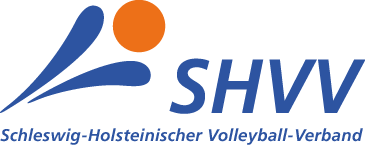 Hinweise zur TrainingshospitationNiveau der Mannschaft / Trainingsgruppe:A-/B-Jugend oder Erwachsenenbereich, möglichst Bezirksliga / Landesliga (oder höher)Lizenz des Trainers: mind. B-Lizenz Inhalt der Hospitation:Protokollierung der TrainingseinheitenGesamtauswertung der Trainingseinheiten durch kritische Auseinandersetzung mit den nachstehenden Beobachtungskriterien Bestätigung der Hospitation durch Unterschrift des beobachteten Trainers auf dem jeweiligen TrainingsprotokollDokumentation einer Trainingseinheit von __________________________________________Trainer: _____________________________ Niveau der Mannschaft / Liga: _________________________________Thema / Zielsetzung: ___________________________________________________________________________________________________________________________________________________________________________Unterschrift:Hospitation:   Beobachtungskriterien I1. TrainerverhaltenSprache & Ausdruck insgesamt: Formuliert der Trainer verbal deutlich und laut genug seine Anweisungen, Korrekturen und Erklärungen? Unterstützt die Körpersprache die mündlichen Erklärungen angemessen? Erklären der Übungen (Standort, Verständnis):Wie organisiert der Trainer die Ansagen? Zusammenrufen zum kleinen Innenstirnkreis oder...oder....Kann der Trainer beim Ansagen / Erklären der Übungen die gesamte Gruppe überblicken? Gibt es einen guten Grund dafür, dass er sich inmitten der Gruppe befindet bzw. Spieler hinter ihm stehen? Stellt er sicher, dass alle anwesend sind und alle die Erklärungen hören können? Gelingt es ihm, die Aufmerksamkeit der Gruppe zu erhalten / die Gruppe zur Ruhe/zum Zuhören zu bringen? Kann er die Übung so einfach, zeitlich kurz und präzise erklären, dass die Übung ohne Verständnisschwierigkeiten umgesetzt werden kann? Muss er die Übung (-steile) mehrfach erklären? Warum?Nutzt er die Möglichkeit, die Übung vormachen zu lassen?Demonstration:Ergänzt er seine Erklärungen (Ansagen, Korrekturen usw.) sinnvoll mit Demonstrationen durch ihn selbst, einen Spieler oder ein methodisches Hilfsmittel / Medium? Steuerung Übungsablauf:Korrigiert er den Ablauf der Übung, wenn er feststellt, dass die Spieler die Übung nicht verstanden haben, dass die Spieler nicht im Sinne der Übung agieren, dass die Übung zu einfach / schwer für die Spieler ist, dass die Übung nicht wie geplant funktioniert?Motivation der Gruppe:Gelingt es dem Trainer durch die Übungen selbst oder durch sein Sich-Einbringen, auf die Motivation der Spieler positiv Einfluss zu nehmen? Standort des Trainers:Wählt der Trainer einen Standort, von dem aus er die Übung steuern und die in der Übung relevanten Merkmale wahrnehmen und korrigieren kann?Beobachtung:Nutzt er die Möglichkeit seine Spieler und die entscheidenden Merkmale zu beobachten oder bewegt er sich durch die Halle, sammelt selbst Bälle o.ä.?Korrektur:Korrigiert der Trainer in ausreichendem Maße (Ursache statt Symptom; die relevanten Merkmale; oft genug?) die Spieler hinsichtlich technisch-taktischer Elemente (nicht nur Korrektur der Organisation / des Übungsablaufes?)? Erfolgt eine individuelle Betreuung?Kontrolle der Korrektur:Kontrolliert der Trainer nach einer Korrektur, dass die Korrektur auch vom Spieler umgesetzt wird?2. Didaktische EntscheidungenZweckmäßigkeit & Zielorientiertheit der Übungen:Sind die ausgewählten Übungen geeignet, das Ziel der Trainingseinheit zu erreichen? Fördern die Übungen in ausreichendem Maße gerade die Merkmale, die für die Zielerreichung notwendig sind? Zielgruppenorientierung:Ist die Auswahl der Übungen der Zielgruppe / Mannschaft und ihrem Niveau angemessen?Sind verschiedene Mannschafts- / Gruppengrößen vorsichtshalber eingeplant? Hat der Trainer für die abweichenden Gruppengrößen sinnvolle Alternativen vorgesehen? Wettkampforientierung:Sind die Übungen wettkampfnah gestaltet? Werden die grundlegenden Prinzipien und Grundsätze beachtet? Positionsspezifisch:Unterscheidet der Trainer themenabhängig nach Zuspielern und Angreifern oder sogar differenzierter, z.B. nach Zuspiel, Schnellangriff, Außenangriff, Diagonalspieler, Libero usw.? Gelingt ihm in der Übung der positionsspezifische Einsatz der Spieler? Umfang der „Zielaktionen“:Führen die „Hauptpersonen“ in der Übung und Trainingseinheit ausreichend Aktionen durch, die der Zielaktion entsprechen, also dem Element, das verbessert werden soll? Hospitation:   Beobachtungskriterien II3. Methodisches VorgehenLehrweg:Bauen die Übungen aufeinander auf? Vom Leichten zum Schweren - vom Bekannten zum Unbekannten - vom Einfachen zum Komplexen (A, AB, ABC, ... oder A, B, AB, ABC ...)?Sind die Schritte von einer zur nächsten Übung zu klein oder zu groß? Einsatz von Hilfsmitteln:Nutzt der Trainer methodische Hilfsmittel, die das Lernen der Spieler sinnvoll unterstützen? Belastungssteuerung:Ist die geplante und die tatsächliche Belastung methodisch sinnvoll? Werden die Prinzipien der Trainingsmethodik beachtet? Werden die Spieler individuell angemessen belastet? Identität Entwurf & Praxis:Entspricht der Entwurf des Trainingsplanes dem, was der Trainer tatsächlich macht? Erfolgen Abweichungen bewusst und gerechtfertigt? 4. OrganisationSozialformen & Wechselmodalitäten:Wie werden die Sozialformen (Gruppeneinteilungen usw.) gewählt? Werden ständig neue Gruppen gebildet? Erfolgt die Einteilung zügig? Werden die Gruppen bewusst nach bestimmten Kritierien gebildet (positionsspezifisch, heterogene - homogene Gruppen)?Ball- & Laufwege / Einsatz Ballsammler: Sind die Laufwege durchdacht? Sind Bälle verfügbar, wo sie gebraucht werden? Sind (genügend) Ballsammler vorhanden, wenn notwendig? Sicherheit:Ist die Sicherheit der Spieler gewährleistet (rollende Bälle, Einsatz von Materialien, usw.)?Raumausnutzung:Nutzt der Trainer bei seinen Übungen den gesamten Raum der Halle aus, um möglichst effektiv zu trainieren (z.B. beide Feldhälften anstatt nur einer)?Zeiteinteilung: Hat der Trainer die für die Übungen notwendige Zeit realistisch eingeplant? Variabilität:Kann der Trainer auf unvorhergesehene Ereignisse (Ausfall eines Spielers, fehlendes Material, Übung funktioniert nicht usw.) flexibel und variabel reagieren?Spieler/-innen (Name, Spielposition):Spieler/-innen (Name, Spielposition):Einleitung: Erwärmung (allg. / speziell):Hauptteil:min:        Übungsablauf grafisch                                     Erläuterungen:                               Belastung/Wechselmodalitäten: Hauptteil:min:        Übungsablauf grafisch                                     Erläuterungen:                               Belastung/Wechselmodalitäten: Schluss: 